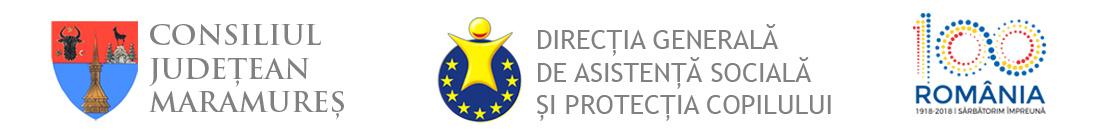 Sărbătoarea Învierii Domnului să vă aducă sănătate, bucurie, liniște sufletească, dragoste, încredere și speranță în mai bine!Hristos a Înviat! Paște fericit!Alina COSTE-MĂDĂRASDirectorul general al Direcției Generale de Asistență Socială și Protecția Copilului Maramureș